Principal’s Report for Parent Council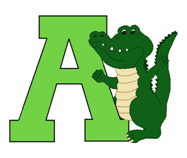 Wednesday, May 17th, 2023Guest Artist: Brooke Eastgate, an artist from Ontario, was at the school the week of May 1-5th. Brooke worked with all students to create beautiful Spring artwork using a variety of mediums. Brooke is a landscape and graphic design artist, and she shared many new theories, techniques, and ideas with our students. Thank you to Mrs. Kohut for arranging this excellent experience. Please check out the bulletin boards, school website, and our upcoming Art Show to view some of the amazing artwork created.Art Show and Volunteer Tea – Wednesday, May 24th. Everyone welcome! The public may view the Art Show from 11:00 am – 1:30pm. Please RSVP for the Volunteer Tea to Mrs. Clark-Jago (clark-jago.wendy@bsd.ca) so we can prepare enough refreshments and seating. The entertainment will start at 2:15 pm. Upcoming Extra-Curricular Activities: Cross Country Running (Gr. 4-8) completed their two races last Wednesday and today. Thank you to Mr. Ferguson for organizing this club!  Swimming Lessons – Monday, June 5th – Friday, June 9th (12:30 – 2:30 pm) at the Souris Pool. Please let Mrs. Filewich know if you are on our Approved Volunteer List and can help out with supervision or driving. Congratulations to Ms. Rousseau on being recognized and celebrated at the Honouring the Good Road Gala. Staffing Update for 2023-24:K-1 			Mrs. Krista Clayton2-3			Mrs. Sam Kolesar3-4			Mrs. Shannon Kohut (0.75) / Mr. Thomas Weber (0.25)5-6			Miss Mackenzie Wright7				Miss Alissa Swaenepoel8				Miss Jordie Hale PE & Health		Mr. Thomas Weber Music & Arts		Ms. Kelsey Brown Reading Recovery & Continuous Improvement Coach     Mrs. Laura Kirkup Academic Support 	Mrs. Laura Kirkup / Mrs. Shannon Kohut Guidance Counsellor	Mrs. Lisa Bridges (Day 1, 3, 5)Resource Teacher	Mrs. Kate Locke –> term posting Sept. – Dec. Principal			Mrs. Lindsay FilewichUpcoming Dates:Wednesday, May 24th – Art Show & Volunteer Tea (PM)Thursday, May 25th – Grade 7 and 8 Winnipeg Trip – Skills CanadaFriday, May 26th – Westoba Way Celebration (2:30 pm)Wednesday, May 31st – Alexander School Track & Field Monday, June 5th – Friday, June 9th – Swimming Lessons (Souris Pool)Monday, June 5th – Wednesday, June 28th – Full Time KindergartenMonday, June 5th (6:00 pm) – ABC and Me in Kindergarten Event Wednesday, June 21st – PC Free LunchThursday, June 22nd – Ag in the Classroom: Seed SurvivorFriday, June 23rd (2:00 pm) – Grade 8 GraduationWednesday, June 28th (12:00 – 2:00 pm) – Souris Swimming Field Trip